JOB DESCRIPTION                                                                                                                       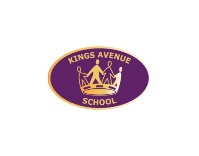 Role: Class Teacher School: Kings Avenue SchoolSalary: Inner London Main Pay ScaleReporting To: Head TeacherCore Purpose of the Post:Main Duties & Responsibilities:To ensure the maintenance of good order and discipline among all students and safeguard their Health and Safety, both on school premises and when they are engaged in authorised activities elsewhere.To be aware of the school’s and the local Authority’s Equal Opportunity Policy, ensuring that all children have full access in order to maximise their achievement and minimise inequality.To provide professional leadership and direction within own curriculum area by acting as a good role modelTo ensure that own practice and that of other staff in own area of responsibility improves the quality of education and raises standards through monitoring of teaching and learning.To work as part of the Curriculum Management Team in whole school planning for own specialist area.To co-ordinate assessment and record keeping procedures in our class and reporting on student’s attainment and progress.To ensure staff are able to develop professionally by providing INSET in school and seeking out good quality INSET out of school for both teaching and non-teaching staff.To prepare for and lead staff meetings where appropriateTo work with Senior Management Team and SENCO and EMTAG Coordinator’s ensuring that the needs of all children are met.To prepare displays, prepare assemblies, organise and lead parents meetings as appropriate to promote understanding and development of own area.To keep abreast of current good practice through reading, attending courses, evaluating materials, resources and ideas and visiting schools.To manage own budget effectively and efficiently ensuring that financial regulations are adhered to.To manage and organise non-teaching staff.To establish a partnership with parents involving them in their child’s learning through regular communication, after school clubs, workshops and homework etc.To be responsible for creating a stimulating environment in which students reach their full potential.To be responsible for writing Annual reports on the students assigned to you.To be able to work effectively and co-operatively within a multi-disciplinary team.This job description may be amended at any time after discussion with you but in any case, it will be reviewed one year after appointment.Accountability:Equal Opportunities:Safeguarding:Health & Safety:Date Protection:When working with computerised systems to be completely aware of responsibilities at all times under the Data Protection Act 1998 for the security, accuracy, and significance of personal data held on such systems. PERSON SPECIFICATIONRole: Class Teacher School: Kings Avenue SchoolSalary: Inner London Main Pay ScaleReporting To: Head TeacherQualificationsApplicationExperience:Application InterviewKnowledge, Skills and AbilityApplication InterviewSafeguarding:Application InterviewPersonal Attributes:Application Interview